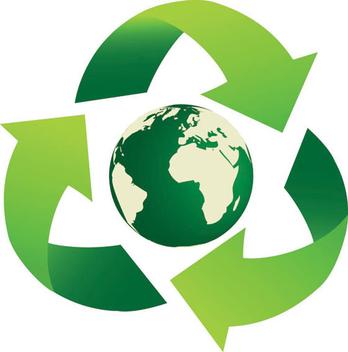 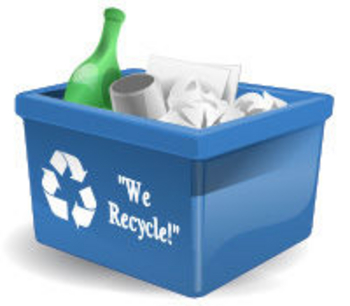 Recycle!A can in the binAnd another went in.Recycle! Recycle!We all recycled and added a can.There were two in the binAnd another went in.Recycle! Recycle!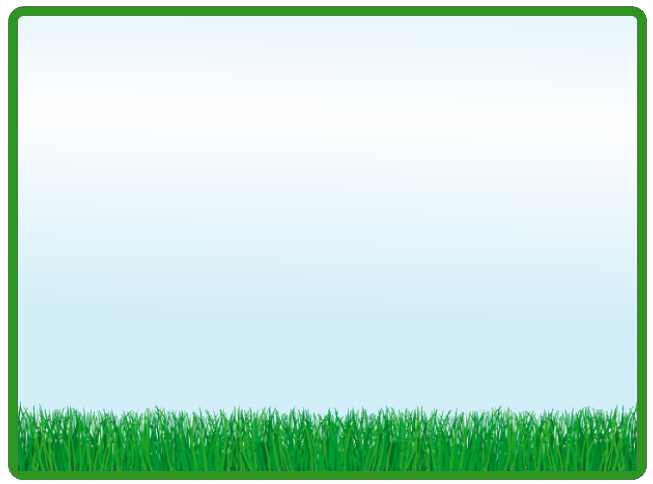 What is your plan to keep the Earth clean? “My plan to keep our world clean is to…”________________________________________________________________________________________________________________________________________________________________________________________________________________________________________________________________________________________________________________________________________________________________________________________________________________________________________________________________________________________________________________________________________________________________________________________________________________________________________________________________